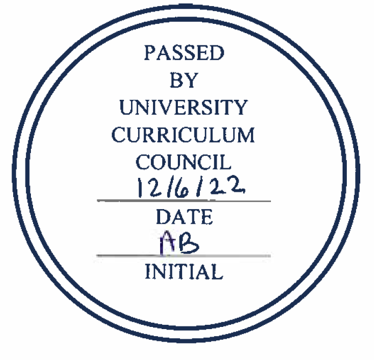 University Curriculum Council Approved CoursesDecember 6, 2022 *Were there any conditional BRICKS approvals this month, they would be in red italic.NEW COURSESCOURSE CHANGESCollege CourseBRICKSHeritage CollegeOCOM 8284: Elective - Clinical Simulation in Medical EducationUniversity CollegeUC 2310: Leadership FoundationsUniversity CollegeUC 2330: UC: Margaret Boyd Scholars Program First Year SeminarUniversity CollegeUC 2340: Ohio Fellows ProgramCollege CourseChangeBRICKSArts & SciencesCAS 2410: The Principles and Practice of Food JusticeDesc, LOs, Course Topics info; add BRICKS category BLD [T2CP]Arts & SciencesCAS 4911/5911: Internship in How Food Works in the CommunityDesc, LOs, topics; add BRICKS category BLDArts & SciencesECON 3000/5000: Mathematics for EconomistsDesc, LOs, prereqs; add dual-list, Course Topics info Arts & SciencesMATH 3110/5110: College GeometryPrereqBusinessMBA 6300: Building & Developing Customer RelationsPrereqBusinessMBA 6345: Financial Markets and InstitutionsPrereqBusinessMBA 6355: InvestmentsPrereqBusinessMBA 6365: Advanced Corporate FinancePrereqBusinessMBA 6400: Sales LeadershipPrereqBusinessMBA 6420: Programming for AnalyticsPrereqBusinessMBA 6425: Leadership and Change ManagementPrereqBusinessMBA 6500: Sales AnalyticsPrereqBusinessMBA 6525: Ethics in LeadershipPrereqBusinessMGT 5021: Management of Lean Six Sigma ProgramsPrereqBusinessMGT 5023: Supply Chain Risk Management & Global Supply Chain DesignPrereqBusinessMGT 5025: Supply Chain Project ManagementPrereqBusinessMGT 5070: Managing Innovation and Corporate EntrepreneurshipPrereqBusinessMGT 5071: Ideation, Concept Development and Business ModelsPrereqBusinessMGT 5072: New Venture CreationPrereqHealth Sciences & ProfessionsHLTH 6010: Introduction to the U.S. Health Care Delivery SystemLOs; add Course Topics infoHealth Sciences & ProfessionsHLTH 6020: Information Systems for Health ServicesLOs; add Course Topics infoHealth Sciences & ProfessionsHLTH 6030: Leadership of Health OrganizationsLOs; add Course Topics infoHealth Sciences & ProfessionsHLTH 6080: Health PolicyLOs; add Course Topics infoHealth Sciences & ProfessionsHLTH 6280: Health LawLOs; add Course Topics infoHealth Sciences & ProfessionsHLTH 6480: Ethical Issues in Health CareLOs; add Course Topics infoHealth Sciences & ProfessionsNUTR 6940: Research in Food and Nutrition SciencesHrs, LO; add Texts, KGFsPatton CollegeEDTE 3730: Instructional Adaptations for Inclusive PedagogyName (from “Instructional Adaptations for Adolescent-Young Adult Learners with Exceptionalities & Diverse Needs”), desc,LOs, prereqs, Course Topics infoRuss CollegeISE 3210/5210: Engineering ProbabilityPrereqs, grad LOsRuss CollegeISE 4120/5120: Inventory and Manufacturing Control IPrereqs; add Course Topics infoRuss CollegeISE 4140/5140: Introduction to Operations ResearchPrereqs, grad LOsRuss CollegeISE 4311/5311: Applied Systems EngineeringPrereqs, grad LOsRuss CollegeISE 4325/5325: Supply Chain EngineeringPrereqs, grad LOsRuss CollegeISE 4360/5360: Facility Planning and DesignPrereqs, grad LOsRuss CollegeISE 4365/5365: Material Handling Systems EngineeringPrereqsRuss CollegeISE 4380/5380: Human Factors EngineeringPrereqsScripps CollegeVICO 2435: Visual Communication Picture EditingDesc, LOs, prereqs; add Course Topics infoScripps CollegeVICO 4321/5321: Documentary PhotographyName (from “Documentary and Essay Photojournalism”), desc, LOs, prereqs, topics; add texts, KGFsUniversity CollegeTAS 3010: Approaches to Workforce EffectivenessPrefix (from RHE), name (from "Introduction to Technical and Applied Studies"), desc, LOs, component type, topics; add KGFs, BRICKS componentBSL